	ورقة عمل أنشطة تنمويةمادة علم النفس والإجتماع الصف الحادي عشرعنوان الدرس: الغدد الصماء واثرها على السلوكاليوم: ............................                                التاريخ: ..........................................عرف ما يلي ؟1 الغدد الصماء........................................................................................2هرمون................................................................................................ أقرأ فقره الأولى ك م ص 33 استنتج أهمية الغدد الصماء لجسم الانسان؟........................................................................................................................................................................................................................................................لاحظ الصورة  التوضيحية لجسم الانسان حدد  أماكن الغدد الصماء عليها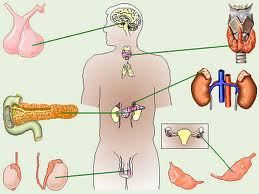 قارن حسب الجدول بين الغدد من حيث الموقع والوظيفة واثر الزيادة والنقصان؟الغده النخاميةالغده الدرقيةالبنكرياسالغده الكظريةالموقعالوظيفةاثر الزيادةاثر النقصان